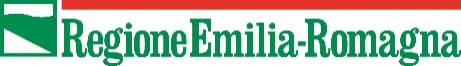 ALLEGATO 7
MODELLO DI PROCURA SPECIALEai sensi del co.3 bis art.38 DPR.445/2000in qualità di rappresentante legale di:con la presente scrittura, a valere ad ogni fine di legge, conferisco a:in qualità di:con sede (solo per forme associate)PROCURA SPECIALE (contrassegnare tutte le opzioni di interesse)per gli adempimenti inerenti la compilazione e la sottoscrizione della domanda di partecipazione a valere sull’“INVITO ALLA PRESENTAZIONE DI PROGETTI A VALENZA REGIONALE DI PRODUZIONE E FRUIZIONE DELLA MUSICA CONTEMPORANEA ORIGINALE DAL VIVO (L.R. n. 2/2018, art.8). TRIENNIO 2024-2026”, approvato con Deliberazione della Giunta regionale n. __/2024; per tutti gli atti e le comunicazioni, inerenti all’inoltro on-line della medesima domanda;per ogni altro successivo adempimento previsto dal procedimento;per la rendicontazione del progetto nel caso in cui l’ente risulti destinatario di contributo regionale;altro (specificare, ad es.: ogni adempimento) __________________________________________
Sarà mia cura comunicare tempestivamente l’eventuale revoca della procura speciale.Prendo atto dell’informativa di cui all’art. 13 del Regolamento europeo n. 679/2016 e del D.lgs. 30.06.2003, n. 196 (Privacy) in calce alla presente procura.Dichiaro inoltre,ai sensi e per gli effetti dell’articolo 46 e 47 del D.P.R. 445/2000 e consapevole delle responsabilità penali di cui all’articolo 76 del medesimo D.P.R. 445/2000 per le ipotesi di falsità in atti e dichiarazioni mendaci, che i requisiti dichiarati nella modulistica corrispondono a quelli effettivamente posseduti e richiesti per i soggetti indicati dalla normativa vigente.Firma del legale rappresentante (delegante)__________________________________(accompagnata dalla fotocopia del documento di riconoscimento ai sensi dell’articolo 38, del DPR 28.12.2000, n. 445 in caso di firma autografa) PRESA VISIONE ED ACCETTAZIONE DELL'INCARICO CONFERITO il Procuratore (Delegato)che sottoscrive, con firma digitale o autografa (in questo secondo caso allegando copia del documento di identità), la copia informatica del presente documento (immagine scansionata in un unico documento in formato pdf, comprensiva del documento d'identità del delegante in caso di firma autografa di quest’ultimo), ai sensi del D.P.R. 445/2000, consapevole delle responsabilità penali di cui all'art.76 del medesimo D.P.R. 445/2000 e per le ipotesi di falsità in atti e di dichiarazioni mendaci, dichiara che:agisce in qualità di procuratore speciale in rappresentanza del soggetto che ha posto la propria firma sulla procura stessa;i dati trasmessi in via telematica sono stati resi in modo fedele alle dichiarazioni del soggetto rappresentato;la conservazione in originale dei documenti avverrà presso la sede del Procuratore (delegato), qualora non siano custoditi presso il soggetto delegante.Firma del procuratore (delegato)___________________________(Accompagnata dalla copia scansionata del documento di riconoscimento ai sensi dell’articolo 38, del DPR 28.12.2000, n.445 in caso di firma autografa)Io sottoscrittonato ailRagione socialeIndirizzo sede legaleComune ProvinciaIndirizzo sede operativa Comune ProvinciaCFP. IVAE-mail PECNomeCognomeCognomeNato aililCod. FiscaleCell. /tel.Cell. /tel.e-mail/PEC     □Incaricato dell’associazione (specificare) o dell’ente□Incaricato di uno studio professionale esterno (specificare)□Dirigente / Responsabile di settore o area/ Funzionario□Altro (es. privato cittadino, da specificare)ComuneProvinciaViaCod. FiscaleNomeCognomeNato ail